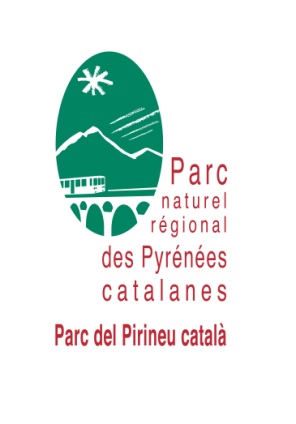 CAHIER DES CHARGESConception graphiqueSyndicat Mixte du Parc naturel régional des Pyrénées catalanes-La Bastide66360 OLETTETél: 04 68 04 97 60Demande de devisRéponse attendue au plus tard
pour le 25 octobre 2020Conception graphiqued’un catalogue d’animations pédagogiques,intitulé« Objectif découverte 2020-2021 »Conception graphique d’un catalogue d’animations pédagogiques intitulé « Objectif découverte 2020-2021 »Cahier des charges1. Maitre d’ouvrageSyndicat Mixte du Parc naturel régional des Pyrénées catalanes.2. ContexteLe Parc a pour mission de faire découvrir le patrimoine des Pyrénées catalanes à des publics divers. Cette mission a notamment conduit le PNR à réaliser, en partenariat avec l'Education nationale, des dispositifs d'éducation à l'environnement et au développement durable à destination des établissements scolaires du territoire. Intitulé « Objectif Découverte » ce dispositif propose d'apporter un soutien technique et financier aux enseignants souhaitant s'engager ou conforter leurs projets d'éducation à l'environnement et au développement durable.3. Objet de la prestationL’objet du présent cahier des charges est la conception graphique d'un support de communication numérique constituant un catalogue de programmes pédagogiques d’éducation à l’environnement, basé sur les patrimoines du territoire du Parc naturel régional. Ce support à destination des établissements scolaires du Parc naturel Régional, présente également les structures d'éducation partenaires du dispositif. La conception graphique inclut la réalisation de quelques illustrations, servant de trame et d’accroche au lecteur.Format A4 à l'italienne : 29,7 x 21 cm fermé / 59,4 x 21 cm ouvertNombre de pages : 20 à 24 pages en quadrichromieCe document ne sera pas imprimé mais transmis en version numérique (pdf cliquable).Le PNR fournira au prestataire retenu : - le chemin de fer, - les textes, et photos pour l'ensemble du support,- la charte graphique du Parc naturel régional des Pyrénées catalanesLe cas échéant, le prestataire pourra proposer des photos complémentaires. Leur coût sera inclus dans sa proposition sans dépasser la limite fixée à l’article 5.Le prestataire pourra être force de proposition sur la réalisation du document.L’offre du prestataire devra aussi impérativement prendre en compte les étapes suivantes :1/ La tenue d'un rendez-vous (en présentiel ou téléphonique) pour la mise au point du calendrier, la définition des orientations de création graphique et la transmission des documents d'exécution (textes, photos, visuels et logos à incorporer)2/ Les études et recherches graphiques pour la conception d'un visuel dans la continuité de la base graphique des catalogues précédents et des illustrations : une piste de travail et 2 ou 3 variantes de mise en page suivant les orientations prédéfinies incluant les illustrations.3/ La tenue de temps d’échanges au PNR ou téléphoniques pour la présentation des projets, la sélection d'une trame graphique, les possibles modifications (textes-visuels) et mises au point diverses selon les choix retenus en réunion jusqu’à l’aboutissement de la maquette attendue (sans limitation de nombre), une vérification orthographique et de syntaxe, un entretien pour la transmission des consignes de finalisation.4/ La finalisation de la mise en page.5/ La transmission d’un Bon A Tirer soumis à validation.6/ La transcription et la gravure sur CD ou clé USB des fichiers graphiques au format PDF haute définition, ainsi qu’au format base définition pour une mise en ligne du document sur le site internet du Parc.4. Délais d’exécutionLe délai d’exécution de la prestation imposée par le maître d’ouvrage est de 2 semaines maximum. Ce délai part à compter de la réception de l'ensemble des documents nécessaires à l'exécution de la prestation.La période d’exécution des travaux de 2 semaines se déroulera entre octobre et novembre 2020. Au plus tard au 11 novembre la livraison finale devra être effectuée.5. Conditions financièresLa réalisation de cette prestation étant liée à l’obtention de financements, le prix estimé de la prestation ne devra pas dépasser 1 000 € TTC pour un maximum de24 pages.Les offres reçues supérieures à cette estimation ne seront pas étudiées.6. Réponse attendueLe prestataire fournira :Un devis indiquant le montant TTC pour 20 et 24 pagesUne note d'intention présentant l’ensemble des modalités techniques liées à la réalisation de ce support tel que définies à l’article 3 (Réunions, propositions graphiques, modifications, corrections, …) et soulignant l’originalité de la propositionLe délai d’exécution prévu à réception des élémentsQuelques exemples de réalisations récentes, si possible en rapport avec l'objet de la présente commande (en version papier ou consultable sur internet)7. Profil recherchéPour cette prestation, des compétences et une expérience en conception graphique sont requises, ainsi que dans le domaine de l’illustration. Une expérience dans la création de supports dits pédagogiques ou s’adressant au public jeune est un plus.8. Critères de jugementPrix : 40 %Proposition technique : 40 % (méthodologie, qualité des réalisations présentées, compétences et expériences, …)Délais : 20 %9. Délai de réception de l’offreL’offre doit parvenir au Parc naturel régional au plus tard le dimanche 25 octobre 2020, à 17h, à l’adresse suivante :Madame la présidente
Parc naturel régional des Pyrénées catalanes
Objectif découverte - conception
La Bastide
66360 OLETTEOu par courriel à l’adresse suivante : julie.lienard@parc-pyrenees-catalanes.fr10. Prix et condition de facturationLe règlement de la prestation sera effectué en une fois sur facture, à l'achèvement de la mission.Délai global de paiement : 30 jours.